Nazwa turnieju: ___________________________________________________________________________________________________Grupa:__________Boisko:____Kolejność meczów: 2-3 | 1-2 | 3-1Nazwa turnieju: ___________________________________________________________________________________________________Grupa:__________Boisko:____Kolejność meczów: 1-4, 2-3 | 4-3, 1-2 | 2-4, 3-1Nazwa turnieju: ___________________________________________________________________________________________________Grupa:__________Boisko:____Kolejność meczów: 2-5, 3-4 | 5-3, 1-2 | 3-1, 4-5 | 1-4, 2-3 | 4-2, 5-1Nazwa turnieju: ___________________________________________________________________________________________________Grupa:__________Boisko:____Kolejność meczów: 1-6, 2-5, 3-4 | 6-4, 5-3, 1-2 | 2-6, 3-1, 4-5 | 6-5, 1-4, 2-3 | 3-6, 4-2, 5-1Nazwa turnieju: ___________________________________________________________________________________________________Grupa:__________Boisko:____Kolejność meczów: 2-7, 3-6, 4-5 | 6-4, 7-3, 1-2 | 3-1, 4-7, 5-6 | 7-5, 1-4, 2-3 | 4-2, 5-1, 6-7 | 1-6, 2-5, 3-4 | 5-3, 6-2, 7-1Nazwa turnieju: ___________________________________________________________________________________________________Grupa:__________Boisko:____Kolejność meczów: 1-8, 2-7, 3-6, 4-5 | 8-5, 6-4, 7-3, 1-2 | 2-8, 3-1, 4-7, 5-6 | 8-6, 7-5, 1-4, 2-3 | 3-8, 4-2, 5-1, 6-7 | 8-7, 1-6, 2-5, 3-4 | 4-8, 5-3, 6-2, 7-1Nazwa turnieju: ___________________________________________________________________________________________________Grupa:__________Boisko:____Kolejność meczów: 2-9, 3-8, 4-7, 5-6 | 7-5, 8-4, 9-3, 1-2 | 3-1, 4-9, 5-8, 6-7 | 9-5, 8-6, 1-4, 2-3 | 4-2, 5-1, 6-9, 7-8 | 9-7, 1-6, 2-5, 3-4 | 5-3, 6-2, 7-1, 8-9 | 1-8, 2-7, 3-6, 4-5 | 6-4, 7-3, 8-2, 9-1Nazwa turnieju: ___________________________________________________________________________________________________Grupa:__________Boisko:____Kolejność meczów: 1-10, 2-9, 3-8, 4-7, 5-6 | 10-6, 7-5, 8-4, 9-3, 1-2 | 2-10, 3-1, 4-9, 5-8, 6-7 | 7-10, 9-5, 8-6, 1-4, 2-3 | 3-10, 4-2, 5-1, 6-9, 7-8 | 10-8, 9-7, 1-6, 2-5, 3-4 | 4-10, 5-3, 6-2, 7-1, 8-9 |10-9, 1-8, 2-7, 3-6, 4-5 |5-10,  6-4, 7-3, 8-2, 9-1 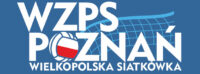 ①②③PUNKTYSTOSUNEK SETÓW----------------------------STOSUNEK M. PUNKTÓWMIEJSCE①----------------------------②----------------------------③----------------------------①②③④PUNKTYSTOSUNEK SETÓW--------------------------STOSUNEK M. PUNKTÓWMIEJSCE①--------------------------②--------------------------③--------------------------④--------------------------①②③④⑤PUNKTYSTOSUNEK SETÓW-----------------------STOSUNEK M. PUNKTÓWMIEJSCE①-----------------------②-----------------------③-----------------------④-----------------------⑤-----------------------①②③④⑤⑥PUNKTYSTOSUNEK SETÓW--------------------STOSUNEK M. PUNKTÓWMIEJSCE①--------------------②--------------------③--------------------④--------------------⑤--------------------⑥--------------------①②③④⑤⑥⑦PUNKTYSTOSUNEK SETÓW-------------------STOSUNEK M. PUNKTÓWMIEJSCE①-------------------②-------------------③-------------------④-------------------⑤-------------------⑥-------------------⑦-------------------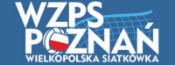 ①②③④⑤⑥⑦⑧PUNKTYST.SETÓW-------------------ST. M. PUNKTÓWMIEJSCE①------------------②------------------③------------------④------------------⑤------------------⑥------------------⑦------------------⑧------------------①②③④⑤⑥⑦⑧⑨PUNKTYSTOSUNEK SETÓW-------------------ST. M. PUNKTÓWMIEJSCE①------------------②------------------③------------------④------------------⑤------------------⑥------------------⑦------------------⑧------------------⑨------------------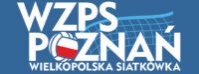 ①②③④⑤⑥⑦⑧⑨⑩PUNKTYSTOSUNEK SETÓW-------------------ST. M. PUNKTÓWMIEJSCE①-----------------②-----------------③-----------------④-----------------⑤-----------------⑥-----------------⑦-----------------⑧-----------------⑨-----------------⑩-----------------